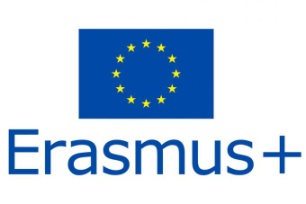 Lista osób zakwalifikowanych do udziału w projekcie „Praktyka czyni mistrza”realizowanego w Zespole Szkół Ekonomiczno-Usługowych w Zabrzu w ramach akcji 
MOBILNOŚĆ KADRY EDUKACJIJ SZKOLNEJ PROGRAMU ERASMUS+ KA1Gemza-Ptaś Dorota Hetman Agnieszka Kniaś Ewa Kobylarz Barbara  Kochel Aneta Krawczyński Zbigniew Lubos Iwona Łukasiewicz-Wilk Maria Mieszczanin Wioleta  Nowakowska Iwona  Anna PawelecRegulska - Abdallah Małgorzata Skowron Mirosława Szczygieł Agnieszka  Wasik AnnaLista rezerwowa: Kopiec-Białas Izabela Hasik Emilia